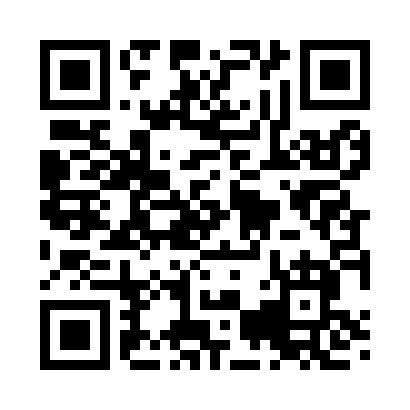 Ramadan times for Cove, Arkansas, USAMon 11 Mar 2024 - Wed 10 Apr 2024High Latitude Method: Angle Based RulePrayer Calculation Method: Islamic Society of North AmericaAsar Calculation Method: ShafiPrayer times provided by https://www.salahtimes.comDateDayFajrSuhurSunriseDhuhrAsrIftarMaghribIsha11Mon6:246:247:331:274:497:237:238:3112Tue6:236:237:311:274:507:237:238:3213Wed6:216:217:301:274:507:247:248:3314Thu6:206:207:291:274:517:257:258:3415Fri6:196:197:271:264:517:267:268:3516Sat6:176:177:261:264:517:277:278:3617Sun6:166:167:251:264:527:277:278:3618Mon6:146:147:231:254:527:287:288:3719Tue6:136:137:221:254:527:297:298:3820Wed6:116:117:211:254:527:307:308:3921Thu6:106:107:191:254:537:317:318:4022Fri6:096:097:181:244:537:317:318:4123Sat6:076:077:161:244:537:327:328:4224Sun6:066:067:151:244:537:337:338:4225Mon6:046:047:141:234:547:347:348:4326Tue6:036:037:121:234:547:347:348:4427Wed6:016:017:111:234:547:357:358:4528Thu6:006:007:091:224:547:367:368:4629Fri5:585:587:081:224:547:377:378:4730Sat5:575:577:071:224:557:387:388:4831Sun5:555:557:051:224:557:387:388:491Mon5:545:547:041:214:557:397:398:492Tue5:525:527:031:214:557:407:408:503Wed5:515:517:011:214:557:417:418:514Thu5:495:497:001:204:557:417:418:525Fri5:485:486:591:204:567:427:428:536Sat5:465:466:571:204:567:437:438:547Sun5:455:456:561:204:567:447:448:558Mon5:435:436:551:194:567:457:458:569Tue5:425:426:531:194:567:457:458:5710Wed5:405:406:521:194:567:467:468:58